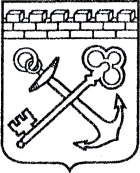 АДМИНИСТРАЦИЯ ЛЕНИНГРАДСКОЙ ОБЛАСТИКОМИТЕТ ПО КУЛЬТУРЕ ЛЕНИНГРАДСКОЙ ОБЛАСТИПРИКАЗ«___»____________2016 г.                                                      №_______________г. Санкт-ПетербургОб утверждении границ зон охраны, режимов использования земель и требований к градостроительным регламентам объекта культурного наследия регионального значения «Братское захоронение советских воинов, погибших в 1941-44 гг.», расположенного по адресу: Ленинградская область, Всеволожский район, деревня Борисова Грива, в 23 км. к северо-востоку от г. Всеволожска, в 1,5 км севернее железнодорожной станции, на Песочной улицеВ соответствии с пп. 16 п. 1 ст. 9 Федерального закона от 25 июня 2002 г. № 73-ФЗ "Об и п. 13 Положения о зонах охраны объектов культурного наследия (памятников истории и культуры) народов Российской Федерации, утвержденного постановлением Правительства Российской Федерации от 12 сентября 2015 г. № 972, п. 20 ст. 4 Закона Ленинградской области от 25 декабря 2015 г. № 140-оз «О государственной охране, сохранении, использовании и популяризации объектов культурного наследия (памятников истории и культуры) народов Российской Федерации, расположенных на территории Ленинградской области», ст. 3 Положения о комитете по культуре Ленинградской области от 13 февраля 2008 года № 20 приказываю:1. Утвердить границы зон охраны объекта культурного наследия регионального значения, «Братское захоронение советских воинов, погибших в 1941-44 гг.» согласно приложению 1 к настоящему приказу.2. Утвердить режимы использования земель и требования к градостроительным регламентам в границах зон охраны объекта культурного наследия регионального значения, «Братское захоронение советских воинов, погибших в 1941-44 гг.», согласно приложению 2 к настоящему приказу.3. Отделу по осуществлению полномочий Ленинградской области в сфере объектов культурного наследия департамента государственной охраны, сохранения и использования объектов культурного наследия комитета по культуре Ленинградской области обеспечить внесение соответствующих сведений в единый государственный реестр объектов культурного наследия (памятников истории и культуры) народов Российской Федерации.3. Настоящий приказ вступает в силу со дня его официального опубликования.4. Контроль за исполнением настоящего приказа возложить на заместителя начальника департамента государственной охраны, сохранения и использования объектов культурного наследия комитета по культуре Ленинградской области.Председатель комитета по культуре                                          Е. В. Чайковский	   	                        Приложение № 1к приказу комитета по культуреЛенинградской области от «__» ________ 2016 г. № ____Описание границ зон охраны объекта культурного наследия регионального значения «Братское захоронение советских воинов, погибших в 1941-44 гг.»I. Охранная зона - ОЗПлощадь зоны регулирования застройки и хозяйственной деятельности составляет – 0,4 га (4120 кв. м).     Граница начинается (условно) от точки В1, расположенной на пересечении двух воображаемых линий, параллельных северо-западной и юго-западной границам территории Объекта и проходящих на расстоянии 59,3 м от северо-западной и 10,5 м от юго-западной границ территории.     От точки В1 граница поворачивает по прямому углу и идет параллельно северо-западной границе территории Объекта по прямой в направление на юго-восток на расстояние в 52 м до точки В2.     От точки В2 граница поворачивает под прямым углом и идет по прямой параллельно юго-восточной границе территории Объекта в направлении на юго-запад на расстояние 67,5 м до центра Песочной улицы до точки В5.     От точки В5 граница поворачивает под прямым углом и идет по прямой по оси Песочной улицы в направление на северо-запад на расстояние в 52 м до точки В6.      От точки В6 граница поворачивает под прямым углом и идет по прямой параллельно северо-западной границе территории Объекта в направление на северо-восток на расстояние в 67,5 м до точки В1, где замыкается.      Внутренняя граница зоны регулирования застройки и хозяйственной деятельности объекта культурного наследия совпадает с границей территории памятника..Координаты поворотных точек границы зоны регулирования застройки и хозяйственной деятельности  объекта культурного наследия регионального значения «Братское захоронение советских воинов, погибших в 1941-44 гг.»План повортных точек границ охранной зоны объекта культурного наследия регионального значения «Братское захоронение советских воинов, погибших в 1941-44 гг.»Приложение № 2к приказу комитета по культуреЛенинградской области от «__» ________ 2016 г. № ____Режим использования земель и требования к градостроительным регламентам в границах зоны охраны объекта культурного наследия регионального значения «Братское захоронение советских воинов, погибших в 1941-44 гг.»Общий режим градостроительной деятельности в границах охранной зоны (ОЗ):Запрещаются проведение землеустроительных, земляных, строительных, мелиоративных, хозяйственных и иных работ на территории памятника, за исключением работ по сохранению данного памятника и (или) его территории, а также хозяйственной деятельности, не нарушающей целостности памятника и не создающей угрозы его повреждения, разрушения или уничтожения.Проекты проведения землеустроительных, земляных, строительных, мелиоративных, хозяйственных и иных работ на территории объекта культурного наследия подлежат согласованию с Департаментом государственной охраны, сохранения и использования объектов культурного наследия Ленинградской области.         Размещение на поверхности  объекта культурного наследия и на его территории рекламных, информационных вывесок и стендов, не относящихся к его функционированию, прикрепление к нему  различного назначения тросов, кронштейнов, растяжек, установка различных  предметов, влияющих на восприятие и сохранность внешнего облика.Разрешается: вырубка сорного кустарника, выкос травы; проведение научной реставрации объекта культурного наследия, регенерация территории, ее благоустройство по отдельным разработанным и согласованным в установленном порядке проектамОбозначение (номер) характерной точкиКоординаты характерных точек во Всемирной геодезической системе координат (WGS-84)Координаты характерных точек во Всемирной геодезической системе координат (WGS-84)Координаты характерных точек в местной системе координат (МСК)Координаты характерных точек в местной системе координат (МСК)Обозначение (номер) характерной точкиСеверной широтыВосточной долготыXYВ160°06'06.1"30°56'48.9"6654464.973249952.345В260°06'05.1"30°56'52.4"6654434.0193250006.427В360°06'03.7"30°56'50.9"6654390.6933249983.247В460°06'02.9"30°56'50.1"6654365.9343249970.883В560°06'02.2"30°56'49.3"6654344.2713249958.52В6     60°06'03"30°56'45.7"6654369.0333249902.891В760°06'04.7"30°56'47.3"6654421.6443249927.618